Public Lands Postcards  As a member of Barajas’s Tourism Company, you have been given the task of creating several postcards illustrating public lands. You will be making 4 post cardsChoose 1: National Park Choose 1: National ForestChoose 1: Wilderness Area, National Wildlife Refuge, Land TrustChoose 1: World Heritage Site OR Biosphere ReserveFor each post card you make, you must use a specific location. For example, you shouldn’t make a post card over generic “National Parks”, but rather “Yellowstone” or “The Grand Canyon”.You must include the following for each post card:Front:	-A photo of the park (You must draw it yourself)		-The Name of the park		-Location of the park		-It should look like a post card on the frontBack:	-The Type of public land this park represents-A message on the post card (as if you are writing it to someone) that should include a very brief description of the history of the park & a description of the types of things going on at the park (logging, hunting, camping, hiking, mining, etc)-A place for an address and stamp (these can be very small)* MUST BE HAND MADE.  NO PRINTS. NO EXCEPTIONSExample below: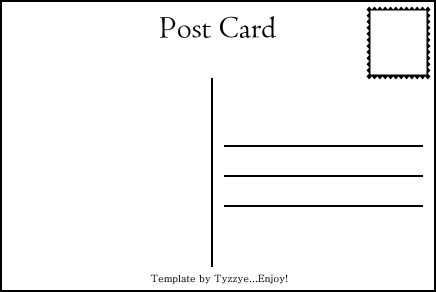 			Front 								Back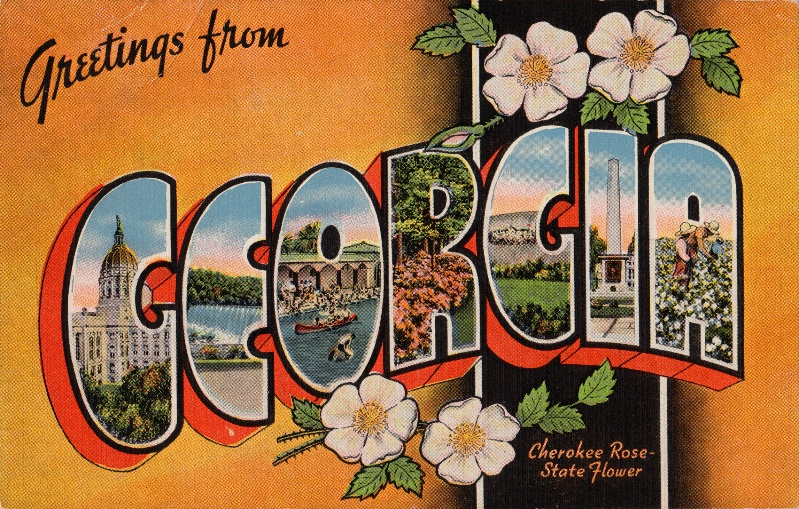 